#1:  APES Final Vocab Review (Miniquizzes will count as a DAILY grade) 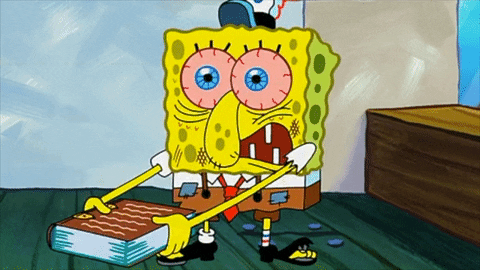 Directions:  Match the following as best as you can!  You can do it!  Quiz will be on 4/4, Thursday.#1:  APES Final Vocab Review (Miniquizzes will count as a DAILY grade) Directions:  Match the following as best as you can!  You can do it!  Quiz will be on 4/4, Thursday. ____provides a market for companies to buy and sell allowances that permit them to emit only a certain amount; gives companies a strong incentive to save money by cutting emissionsExternal Cost  ____a portion of a developing nation's foreign debt is forgiven in exchange for local investments in environmental conservation measuresSubsidy ____includes all of the environmental costs to society, such as climate change, loss of biodiversity, and air/water pollution, that are not traditionally reflected in the cost of the good or serviceEcotaxes/Green taxes ____the economic concept of uncompensated environmental effectsCap & Trade ____companies get taxed for harming the environmentFull cost____government gives cash to industry, generally with the aim of promoting some economic or social policyDebt for Nature Swap ____provides a market for companies to buy and sell allowances that permit them to emit only a certain amount; gives companies a strong incentive to save money by cutting emissionsExternal Cost  ____a portion of a developing nation's foreign debt is forgiven in exchange for local investments in environmental conservation measuresSubsidy ____includes all of the environmental costs to society, such as climate change, loss of biodiversity, and air/water pollution, that are not traditionally reflected in the cost of the good or serviceEcotaxes/Green taxes ____the economic concept of uncompensated environmental effectsCap & Trade ____companies get taxed for harming the environmentFull cost____government gives cash to industry, generally with the aim of promoting some economic or social policyDebt for Nature Swap